Решение № 82 от 28.10.2014 г. «Об итогах выполнения программ по благоустройству дворовых территорий, выборочному капитальному ремонту многоквартирных домов и ремонту асфальтобетонного покрытия на территории Головинского района города Москвы в 2014 году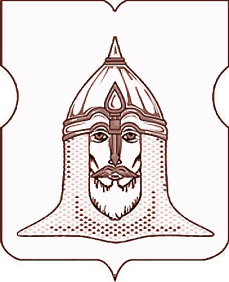 СОВЕТ ДЕПУТАТОВМУНИЦИПАЛЬНОГО ОКРУГА ГОЛОВИНСКИЙРЕШЕНИЕ28.10.2014 года № 82Об итогах выполнения программ по благоустройству дворовых территорий, выборочному капитальному ремонту многоквартирных домов и ремонту асфальтобетонного покрытия на территории Головинского района города Москвы в 2014 годуСогласно части 2 статьи 1 Закона города Москвы от 11 июля 2012 года № 39 «О наделении органов местного самоуправления муниципальных округов в городе Москве отдельными полномочиями города Москвы», постановлению Правительства Москвы от 24 сентября 2012 года N 507-ПП "О порядке формирования, согласования и утверждения перечней работ по благоустройству дворовых территорий, парков, скверов и капитальному ремонту многоквартирных домов", принимая во внимание информацию главы управы Головинского района С.В. Струева,Советом депутатов принято решение:Информацию об итогах выполнения программ по благоустройству дворовых территорий, выборочному капитальному ремонту многоквартирных домов и ремонту асфальтобетонного покрытия на территории Головинского района города Москвы в 2014 году принять к сведению.Обратить внимание управы Головинского района города Москвы на:необходимость усиления контроля за исполнителями государственных контрактов по выполнению благоустройства дворовых территорий, выборочному капитальному ремонту многоквартирных домов и других работ в части своевременного оповещения депутатов Совета депутатов муниципального округа Головинский по открытию и закрытию актов выполненных работ;на более четкое исполнение методических рекомендаций по предоставлению соответствующих документов для подготовки и рассмотрения вопросов, связанных с реализацией Закона города Москвы от 11 июля 2012 года № 39 «О наделении органов местного самоуправления муниципальных округов в городе Москве отдельными полномочиями города Москвы».Администрации муниципального округа Головинский:3.1 направить настоящее решение в:Департамент территориальных органов исполнительной власти города Москвы;префектуру Северного административного округа города Москвы;управу Головинского района города Москвы.3.2 Опубликовать настоящее решение в бюллетене «Московский муниципальный вестник» и разместить на официальном сайте органов местного самоуправления муниципального округа Головинский www.nashe-golovino.ru.4. Настоящее решение вступает в силу со дня его принятия.5. Контроль исполнения настоящего решения возложить на заместителя Председателя Совета депутатов муниципального округа Головинский Архипцову Н.В. и председателя комиссии по благоустройству, реконструкции, землепользованию и охране окружающей среды - депутата Борисову Е.Г.Заместитель Председателя Совета депутатовмуниципального округа Головинский Н.В.АрхипцоваСправкаОб итогах выполнения программ по благоустройству дворовых территорий, выборочному капитальному ремонту многоквартирных домов и ремонту асфальтобетонного покрытия на территории Головинского района города Москвы в 2014 годуСОЦИАЛЬНО-ЭКОНОМИЧЕСКОЕ РАЗВИТИЕ Приложение к Решению Совета депутатов муниципального округа Головинский № 79 от 30 сентября 2014 года «О внесении изменений в решение Совета депутатов муниципального округа Головинский от 1 октября 2013 года № 72 «Об утверждении адресного перечня по выборочному капитальному ремонту многоквартирных домов и благоустройству дворовых территорий в рамках мероприятий по социально-экономическому развитию Головинского района города Москвы в 2014 году»Адресный перечень по выборочному капитальному ремонту многоквартирных домов и благоустройству дворовых территорий в рамках мероприятий по социально-экономическому развитию Головинского района города Москвы в 2014 годуПриложение 2 к решению Совета депутатов муниципального округа Головинский от 30 сентября 2014 года № 79Депутаты Совета депутатов, уполномоченные для участия в работе комиссий, осуществляющих открытие работ и приемку выполненных работ по проведению выборочного капитального ремонта элементов многоквартирных домов и благоустройства дворовых территорий в рамках мероприятий по социально-экономическому развитию Головинского района города Москвы в 2014 году, а также для участия в контроле за ходом выполнения указанных работ  БЛАГОУСТРОЙСТВО ДВОРОВЫХ ТЕРРИТОРИЙПриложение к Решению Совета депутатов муниципального округа Головинский № 75 от 17 октября 2013 года «О согласовании адресного перечня  дворовых территорий Головинского района города Москвы для проведения работ по благоустройству в 2014 году»Адресный перечень дворовых территорий Головинского района города Москвы по проведению работ по благоустройству в 2014 году в рамках реализации Государственной Программы «Жилище» Приложение 2 к решению Совета депутатов муниципального округа Головинский от 17.10.2013г. № 75Депутаты Совета депутатов, уполномоченные для участия в работе комиссий, осуществляющих открытие работ и приемку выполненных работ по благоустройству дворовых территорий Головинского района города Москвы в 2014 году, а также для участия в контроле за ходом выполнения указанных работ  КАПИТАЛЬНЫЙ РЕМОНТ МНОГОКВАРТИРНЫХ ДОМОВПриложение к Решению Совета депутатов муниципального округа Головинский № 74 от 17 октября 2013 года «О согласовании адресного перечня по капитальному ремонту отдельных конструктивных элементов многоквартирных домов, расположенных на территории Головинского района города Москвы в 2014 году»Адресный перечень проведения работ по капитальному ремонту отдельных конструктивных элементов многоквартирных домов, расположенных на территории Головинского района города Москвы в 2014 годуПриложение 2 к решению Совета депутатов муниципального округа Головинский от 17.10.2013г. № 74Депутаты Совета депутатов, уполномоченные для участия в работе комиссий, осуществляющих открытие работ и приемку выполненных работ по проведению работ по капитальному ремонту отдельных конструктивных элементов многоквартирных домов расположенных на территории Головинского района города Москвы в 2014 году, а также для участия в контроле за ходом выполнения указанных работ  УСТРОЙСТВО НАРУЖНОГО ОСВЕЩЕНИЯПриложение к Решению Совета депутатов муниципального округа Головинский № 77 от  29 октября 2013 года «О согласовании адресного перечня дворовых территорий по устройству наружного освещения в Головинском районе города Москвы на 2014  год»Адресный перечень дворовых территорий по устройству наружного освещения в Головинском районе города Москвы на 2014  год Контроль исполнения настоящего решения возложен на депутатов СД МО Головинский Зуева Д.В. и Есина И.В.ПОСАДКА ДЕРЕВЬЕВПриложение к Решению Совета депутатов муниципального округа Головинский № 102 от 26 ноября 2013 года «О согласовании адресного перечня  дворовых территорий Головинского района города Москвы для посадки деревьев в 2013 – 2014 году»Адресный перечень дворовых территорий Головинского района города Москвы для посадки деревьев в 2013 – 2014 годуПеречень деревьев и их количество Приложение 2Депутаты Совета депутатов, уполномоченные для участия в работе комиссий, осуществляющих открытие работ и приемку выполненных работ по посадке деревьев в 2013 – 2014 году, а также для участия в контроле за ходом выполнения указанных работ РАБОТЫ ПО РЕМОНТУ АСФАЛЬТОБЕТОННОГО ПОКРЫТИЯ В 2014 ГОДУ Приложение к Решению Совета депутатов муниципального округа Головинский № 70 от 13 августа 2014 года «О согласовании адресного перечня дворовых территорий для выполнения работ по ремонту асфальтобетонного покрытия в рамках благоустройства дворовых территорий Головинского района города Москвы в 2014 году»Адресный перечень Депутаты Совета депутатов муниципального округа Головинский уполномоченные осуществлять контроль выполнения работ по ремонту асфальтобетонных покрытий в рамках благоустройства дворовых территорий Головинского района города Москвы в 2014 годуМЕРОПРИЯТИЯ ПО БЛАГОУСТРОЙСТВУ ЗА СЧЁТ СРЕДСТВ, ПРЕДУСМОТРЕННЫХ НА СТИМУЛИРОВАНИЕ УПРАВЫ ГОЛОВИНСКОГО РАЙОНАПриложения к Решению Совета депутатов муниципального округа Головинский № 64 от 10 июля 2014 года «О внесении изменений в решение Совета депутатов муниципального округа Головинский от 27 мая 2014 года № 49 «О согласовании проведения работ по выборочному капитальному ремонту многоквартирных домов и благоустройству дворовых территорий за счёт средств стимулирования управ районов (переходящие остатки 2013 года)»Депутаты Совета депутатов, уполномоченные для участия в работе комиссий, осуществляющих открытие работ и приемку выполненных работ, по выборочному капитальному ремонту многоквартирных домов и благоустройству дворовых территорий за счет средств стимулирования управ районов (переходящие остатки 2013 года), а также для участия в контроле за ходом выполнения указанных работ  Проведение капитального ремонта кровли жилого многоквартирного домаУстройство детской площадкиПриложения к Решению Совета депутатов муниципального округа Головинский № 71 от 13 августа 2014 года «О внесении изменений в решение Совета депутатов муниципального округа Головинский от 25 марта 2014 года № 26 «О согласовании мероприятий по благоустройству территорий Головинского района города Москвы за счёт средств стимулирования управы Головинского района в I квартале 2014 года»Адресный список по благоустройству территорий Головинского района г. Москвы за счет средств, предусмотренных на стимулирование управы Головинского района в I кв. 2014 г.Приложение 2 Депутаты Совета депутатов муниципального округа Головинский уполномоченные для участия в работе комиссий, осуществляющих открытие работ и приемку выполненных работ по благоустройству территорий Головинского района г. Москвы за счет средств, предусмотренных на стимулирование управы Головинского района в I кв. 2014 г.№ п/пАдрес Наименование работНаименование работСтоимость работ, тыс. руб.Конаковский проезд дом 8, корпус 1Капитальный ремонт кровлиКапитальный ремонт кровли13 431,6(Стоимость контракта)Конаковский проезд дом 6, корпус 2Капитальный ремонт кровлиКапитальный ремонт кровли13 431,6(Стоимость контракта)улица Смольная, дом 19, корпус 4Капитальный ремонт кровлиКапитальный ремонт кровли13 431,6(Стоимость контракта)улица Флотская, дом 56Капитальный ремонт кровлиКапитальный ремонт кровли13 431,6(Стоимость контракта)улица Флотская, дом 29, корпус 1Капитальный ремонт кровлиКапитальный ремонт кровли13 431,6(Стоимость контракта)улица Авангардная, дом 14, корпус 1Капитальный ремонт кровлиКапитальный ремонт кровли13 431,6(Стоимость контракта)улица Лавочкина, дом 20Капитальный ремонт кровлиКапитальный ремонт кровли13 431,6(Стоимость контракта)улица Онежская, дом 2/1Капитальный ремонт кровлиКапитальный ремонт кровли13 431,6(Стоимость контракта)исключен решением Совета депутатов муниципального округа Головинский от 30 сентября  2014 года № 79.исключен решением Совета депутатов муниципального округа Головинский от 30 сентября  2014 года № 79.исключен решением Совета депутатов муниципального округа Головинский от 30 сентября  2014 года № 79.исключен решением Совета депутатов муниципального округа Головинский от 30 сентября  2014 года № 79.Экономия тендерного снижения, подлежащая резервированию в бюджете города МосквыЭкономия тендерного снижения, подлежащая резервированию в бюджете города МосквыЭкономия тендерного снижения, подлежащая резервированию в бюджете города Москвы424,15ИТОГО: капитальный ремонт кровли 13855,75 тыс. руб.ИТОГО: капитальный ремонт кровли 13855,75 тыс. руб.ИТОГО: капитальный ремонт кровли 13855,75 тыс. руб.ИТОГО: капитальный ремонт кровли 13855,75 тыс. руб.ИТОГО: капитальный ремонт кровли 13855,75 тыс. руб.улица Флотская дом 66 корпус 1улица Флотская дом 66 корпус 1работы по благоустройству16 544,0(Стоимость контракта)улица Флотская дом 66 корпус 2улица Флотская дом 66 корпус 2работы по благоустройству16 544,0(Стоимость контракта)улица Флотская дом 66 корпус 3улица Флотская дом 66 корпус 3работы по благоустройству16 544,0(Стоимость контракта)улица Флотская дом 68улица Флотская дом 68работы по благоустройству16 544,0(Стоимость контракта)улица Онежская дом 41улица Онежская дом 41работы по благоустройству16 544,0(Стоимость контракта)улица Онежская дом 43/70улица Онежская дом 43/70работы по благоустройству16 544,0(Стоимость контракта)улица Солнечногорская дом 15, корпус 1улица Солнечногорская дом 15, корпус 1работы по благоустройству16 544,0(Стоимость контракта)улица Солнечногорская, дом 17улица Солнечногорская, дом 17Капитальный ремонт нежилого помещения (подвал (цоколь))8 835,0(Стоимость контракта)19.улица Смольная, дом 11 Муниципальное бюджетное учреждение  «Досуговый центр «Родник»»улица Смольная, дом 11 Муниципальное бюджетное учреждение  «Досуговый центр «Родник»»Ремонт запасного выхода с  установкой навеса.709,51(Стоимость контракта)20.Кронштадтский бульвар, дом 37 ГМуниципальное бюджетное учреждение  «Досуговый центр «Родник»»Кронштадтский бульвар, дом 37 ГМуниципальное бюджетное учреждение  «Досуговый центр «Родник»»Ремонт входной группы 709,51(Стоимость контракта)21.исключен решением Совета депутатов муниципального округа Головинский от 30 сентября  2014 года № 79.исключен решением Совета депутатов муниципального округа Головинский от 30 сентября  2014 года № 79.исключен решением Совета депутатов муниципального округа Головинский от 30 сентября  2014 года № 79.исключен решением Совета депутатов муниципального округа Головинский от 30 сентября  2014 года № 79.22.Улица Лавочкина, дом 20Улица Лавочкина, дом 20Устройство резинового покрытия и доукомплектация детской площадки2291,69 (сложившаяся экономия)23.Кронштадтский бульвар, дом 45, корпус 2Кронштадтский бульвар, дом 45, корпус 2Работы по расширению дворового проезда2291,69 (сложившаяся экономия)24.3-ий Лихачевский переулок, дом 1, корпус 13-ий Лихачевский переулок, дом 1, корпус 1Ремонт плиточного покрытия 2291,69 (сложившаяся экономия)24.3-ий Лихачевский переулок, дом 1, корпус 13-ий Лихачевский переулок, дом 1, корпус 1Установка ограждений2291,69 (сложившаяся экономия)24.3-ий Лихачевский переулок, дом 1, корпус 13-ий Лихачевский переулок, дом 1, корпус 1Устройство покрытия детской площадки2291,69 (сложившаяся экономия)24.3-ий Лихачевский переулок, дом 1, корпус 13-ий Лихачевский переулок, дом 1, корпус 1Посадка кустарников2291,69 (сложившаяся экономия)25.Улица Солнечногорская, дом 11Улица Солнечногорская, дом 11Установка детского комплекса2291,69 (сложившаяся экономия)25.Улица Солнечногорская, дом 11Улица Солнечногорская, дом 11Посадка кустарников2291,69 (сложившаяся экономия)26.Экономия тендерного снижения, подлежащая резервированию в бюджете города МосквыЭкономия тендерного снижения, подлежащая резервированию в бюджете города МосквыЭкономия тендерного снижения, подлежащая резервированию в бюджете города Москвы978,05Пункты  19, 20, 21 введены решением Совета депутатов муниципального округа Головинский от 24 апреля 2014 года № 37. Пункты 9, 22, 23 введены решением Совета депутатов муниципального округа Головинский от 13 августа 2014 года № 73.Пункты 24, 25 введены решением Совета депутатов муниципального округа Головинский от 30 сентября 2014 года № 79.Пункты  19, 20, 21 введены решением Совета депутатов муниципального округа Головинский от 24 апреля 2014 года № 37. Пункты 9, 22, 23 введены решением Совета депутатов муниципального округа Головинский от 13 августа 2014 года № 73.Пункты 24, 25 введены решением Совета депутатов муниципального округа Головинский от 30 сентября 2014 года № 79.Пункты  19, 20, 21 введены решением Совета депутатов муниципального округа Головинский от 24 апреля 2014 года № 37. Пункты 9, 22, 23 введены решением Совета депутатов муниципального округа Головинский от 13 августа 2014 года № 73.Пункты 24, 25 введены решением Совета депутатов муниципального округа Головинский от 30 сентября 2014 года № 79.Пункты  19, 20, 21 введены решением Совета депутатов муниципального округа Головинский от 24 апреля 2014 года № 37. Пункты 9, 22, 23 введены решением Совета депутатов муниципального округа Головинский от 13 августа 2014 года № 73.Пункты 24, 25 введены решением Совета депутатов муниципального округа Головинский от 30 сентября 2014 года № 79.Пункты  19, 20, 21 введены решением Совета депутатов муниципального округа Головинский от 24 апреля 2014 года № 37. Пункты 9, 22, 23 введены решением Совета депутатов муниципального округа Головинский от 13 августа 2014 года № 73.Пункты 24, 25 введены решением Совета депутатов муниципального округа Головинский от 30 сентября 2014 года № 79.ИТОГО: благоустройство и капитальный ремонт помещения 29 358,25 тыс.руб.ИТОГО: благоустройство и капитальный ремонт помещения 29 358,25 тыс.руб.ИТОГО: благоустройство и капитальный ремонт помещения 29 358,25 тыс.руб.ИТОГО: благоустройство и капитальный ремонт помещения 29 358,25 тыс.руб.ИТОГО: благоустройство и капитальный ремонт помещения 29 358,25 тыс.руб.ВСЕГО на общую сумму 43 214,00 тыс. руб.ВСЕГО на общую сумму 43 214,00 тыс. руб.ВСЕГО на общую сумму 43 214,00 тыс. руб.ВСЕГО на общую сумму 43 214,00 тыс. руб.ВСЕГО на общую сумму 43 214,00 тыс. руб.№ п/пАдрес / объектНаименование работНаименование работФ.И.О. депутатаФ.И.О. депутатаФ.И.О. депутатаИзбиратель-ный округулица Солнечногорская, дом 17Капитальный ремонт нежилого помещения (подвал (цоколь))Капитальный ремонт нежилого помещения (подвал (цоколь))Архипцова Н.В.Борисова Е.Г. Есин И. В. Мальцева Т.В. Мемухина В.Г.Архипцова Н.В.Борисова Е.Г. Есин И. В. Мальцева Т.В. Мемухина В.Г.Архипцова Н.В.Борисова Е.Г. Есин И. В. Мальцева Т.В. Мемухина В.Г.1улица Флотская, дом 29, корпус 1Капитальный ремонт кровлиКапитальный ремонт кровлиАрхипцова Н.В.Борисова Е.Г. Есин И. В. Мальцева Т.В. Мемухина В.Г.Архипцова Н.В.Борисова Е.Г. Есин И. В. Мальцева Т.В. Мемухина В.Г.Архипцова Н.В.Борисова Е.Г. Есин И. В. Мальцева Т.В. Мемухина В.Г.1улица Онежская, дом 2/1Капитальный ремонт кровлиКапитальный ремонт кровлиАрхипцова Н.В.Борисова Е.Г. Есин И. В. Мальцева Т.В. Мемухина В.Г.Архипцова Н.В.Борисова Е.Г. Есин И. В. Мальцева Т.В. Мемухина В.Г.Архипцова Н.В.Борисова Е.Г. Есин И. В. Мальцева Т.В. Мемухина В.Г.1улица Солнечногорская дом15, корпус 1работы по благоустройствуработы по благоустройствуАрхипцова Н.В.Борисова Е.Г. Есин И. В. Мальцева Т.В. Мемухина В.Г.Архипцова Н.В.Борисова Е.Г. Есин И. В. Мальцева Т.В. Мемухина В.Г.Архипцова Н.В.Борисова Е.Г. Есин И. В. Мальцева Т.В. Мемухина В.Г.1Конаковский проезд дом 6, корпус 2Капитальный ремонт кровлиКапитальный ремонт кровлиБахарева Е.А.Курохтина Н.В. Галкина И.А. Виноградов В.Е.Бахарева Е.А.Курохтина Н.В. Галкина И.А. Виноградов В.Е.Бахарева Е.А.Курохтина Н.В. Галкина И.А. Виноградов В.Е.2Конаковский проезд дом 8, корпус 1Капитальный ремонт кровлиКапитальный ремонт кровлиЗуев Д.В.Венкова М.А. Вяльченкова Н.В.Сердцев А.И.Зуев Д.В.Венкова М.А. Вяльченкова Н.В.Сердцев А.И.Зуев Д.В.Венкова М.А. Вяльченкова Н.В.Сердцев А.И.3улица Смольная, дом 19, корпус 4Капитальный ремонт кровлиКапитальный ремонт кровлиЗуев Д.В.Венкова М.А. Вяльченкова Н.В.Сердцев А.И.Зуев Д.В.Венкова М.А. Вяльченкова Н.В.Сердцев А.И.Зуев Д.В.Венкова М.А. Вяльченкова Н.В.Сердцев А.И.3улица Флотская, дом 56Капитальный ремонт кровлиКапитальный ремонт кровлиЗуев Д.В.Венкова М.А. Вяльченкова Н.В.Сердцев А.И.Зуев Д.В.Венкова М.А. Вяльченкова Н.В.Сердцев А.И.Зуев Д.В.Венкова М.А. Вяльченкова Н.В.Сердцев А.И.3улица Авангардная, дом 14, корпус 1Капитальный ремонт кровлиКапитальный ремонт кровлиЗуев Д.В.Венкова М.А. Вяльченкова Н.В.Сердцев А.И.Зуев Д.В.Венкова М.А. Вяльченкова Н.В.Сердцев А.И.Зуев Д.В.Венкова М.А. Вяльченкова Н.В.Сердцев А.И.3улица Лавочкина, дом 20Капитальный ремонт кровлиКапитальный ремонт кровлиЗуев Д.В.Венкова М.А. Вяльченкова Н.В.Сердцев А.И.Зуев Д.В.Венкова М.А. Вяльченкова Н.В.Сердцев А.И.Зуев Д.В.Венкова М.А. Вяльченкова Н.В.Сердцев А.И.3улица Флотская дом 66 корпус 1 работы по благоустройствуработы по благоустройствуЗуев Д.В.Венкова М.А. Вяльченкова Н.В.Сердцев А.И.Зуев Д.В.Венкова М.А. Вяльченкова Н.В.Сердцев А.И.Зуев Д.В.Венкова М.А. Вяльченкова Н.В.Сердцев А.И.3улица Флотская дом 66 корпус 2работы по благоустройствуработы по благоустройствуЗуев Д.В.Венкова М.А. Вяльченкова Н.В.Сердцев А.И.Зуев Д.В.Венкова М.А. Вяльченкова Н.В.Сердцев А.И.Зуев Д.В.Венкова М.А. Вяльченкова Н.В.Сердцев А.И.3улица Флотская дом 66 корпус 3работы по благоустройствуработы по благоустройствуЗуев Д.В.Венкова М.А. Вяльченкова Н.В.Сердцев А.И.Зуев Д.В.Венкова М.А. Вяльченкова Н.В.Сердцев А.И.Зуев Д.В.Венкова М.А. Вяльченкова Н.В.Сердцев А.И.3улица Флотская дом 68работы по благоустройствуработы по благоустройствуЗуев Д.В.Венкова М.А. Вяльченкова Н.В.Сердцев А.И.Зуев Д.В.Венкова М.А. Вяльченкова Н.В.Сердцев А.И.Зуев Д.В.Венкова М.А. Вяльченкова Н.В.Сердцев А.И.3улица Онежская дом 41работы по благоустройствуработы по благоустройствуЗуев Д.В.Венкова М.А. Вяльченкова Н.В.Сердцев А.И.Зуев Д.В.Венкова М.А. Вяльченкова Н.В.Сердцев А.И.Зуев Д.В.Венкова М.А. Вяльченкова Н.В.Сердцев А.И.3улица Онежская дом 43/70работы по благоустройствуработы по благоустройствуЗуев Д.В.Венкова М.А. Вяльченкова Н.В.Сердцев А.И.Зуев Д.В.Венкова М.А. Вяльченкова Н.В.Сердцев А.И.Зуев Д.В.Венкова М.А. Вяльченкова Н.В.Сердцев А.И.317.улица Смольная, дом 11 Капитальный ремонт 2 входных групп Капитальный ремонт 2 входных групп Вяльченкова Н.В.Сердцев А.И.Вяльченкова Н.В.Сердцев А.И.Вяльченкова Н.В.Сердцев А.И.318.Кронштадтский бульвар, дом 37ГКапитальный ремонт входной группы Капитальный ремонт входной группы Вяльченкова Н.В.Сердцев А.И.Вяльченкова Н.В.Сердцев А.И.Вяльченкова Н.В.Сердцев А.И.319.исключен решением Совета депутатов муниципального округа Головинский от 30 сентября 2014 года № 79.исключен решением Совета депутатов муниципального округа Головинский от 30 сентября 2014 года № 79.исключен решением Совета депутатов муниципального округа Головинский от 30 сентября 2014 года № 79.исключен решением Совета депутатов муниципального округа Головинский от 30 сентября 2014 года № 79.исключен решением Совета депутатов муниципального округа Головинский от 30 сентября 2014 года № 79.исключен решением Совета депутатов муниципального округа Головинский от 30 сентября 2014 года № 79.исключен решением Совета депутатов муниципального округа Головинский от 30 сентября 2014 года № 79.20исключен решением Совета депутатов муниципального округа Головинский от 30 сентября 2014 года № 79.исключен решением Совета депутатов муниципального округа Головинский от 30 сентября 2014 года № 79.исключен решением Совета депутатов муниципального округа Головинский от 30 сентября 2014 года № 79.исключен решением Совета депутатов муниципального округа Головинский от 30 сентября 2014 года № 79.исключен решением Совета депутатов муниципального округа Головинский от 30 сентября 2014 года № 79.исключен решением Совета депутатов муниципального округа Головинский от 30 сентября 2014 года № 79.исключен решением Совета депутатов муниципального округа Головинский от 30 сентября 2014 года № 79.21улица Лавочкина, дом 20Устройство резинового покрытия и доукомплектация детской площадкиУстройство резинового покрытия и доукомплектация детской площадкиВяльченкова Н.В.Сердцев А.И.Вяльченкова Н.В.Сердцев А.И.Вяльченкова Н.В.Сердцев А.И.322Кронштадтский бульвар, дом 45, корпус 2Кронштадтский бульвар, дом 45, корпус 2Работы по расширению дворового проездаРаботы по расширению дворового проездаСердцев А.И.Вяльченкова Н.В.3323.3-ий Лихачевский переулок, дом 1, корпус 13-ий Лихачевский переулок, дом 1, корпус 1Ремонт плиточного покрытия Установка огражденийУстройство покрытия детской площадкиПосадка кустарниковРемонт плиточного покрытия Установка огражденийУстройство покрытия детской площадкиПосадка кустарниковБахарева Е.А.Курохтина Н.В.2224.Улица Солнечногорская, дом 11Улица Солнечногорская, дом 11Установка детского комплексаУстановка детского комплексаАрхипцова Н.В.Мальцева Т.В.33Пункты 17, 18, 19 введены решением Совета депутатов муниципального округа Головинский от 24 апреля 2014 года № 37.Пункты 20, 21, 22 введены решением Совета депутатов муниципального округа Головинский от 13 августа 2014 года № 73Пункты 23, 24 введены решением Совета депутатов муниципального округа Головинский от 30 сентября 2014 года №79.Пункты 17, 18, 19 введены решением Совета депутатов муниципального округа Головинский от 24 апреля 2014 года № 37.Пункты 20, 21, 22 введены решением Совета депутатов муниципального округа Головинский от 13 августа 2014 года № 73Пункты 23, 24 введены решением Совета депутатов муниципального округа Головинский от 30 сентября 2014 года №79.Пункты 17, 18, 19 введены решением Совета депутатов муниципального округа Головинский от 24 апреля 2014 года № 37.Пункты 20, 21, 22 введены решением Совета депутатов муниципального округа Головинский от 13 августа 2014 года № 73Пункты 23, 24 введены решением Совета депутатов муниципального округа Головинский от 30 сентября 2014 года №79.Пункты 17, 18, 19 введены решением Совета депутатов муниципального округа Головинский от 24 апреля 2014 года № 37.Пункты 20, 21, 22 введены решением Совета депутатов муниципального округа Головинский от 13 августа 2014 года № 73Пункты 23, 24 введены решением Совета депутатов муниципального округа Головинский от 30 сентября 2014 года №79.Пункты 17, 18, 19 введены решением Совета депутатов муниципального округа Головинский от 24 апреля 2014 года № 37.Пункты 20, 21, 22 введены решением Совета депутатов муниципального округа Головинский от 13 августа 2014 года № 73Пункты 23, 24 введены решением Совета депутатов муниципального округа Головинский от 30 сентября 2014 года №79.Пункты 17, 18, 19 введены решением Совета депутатов муниципального округа Головинский от 24 апреля 2014 года № 37.Пункты 20, 21, 22 введены решением Совета депутатов муниципального округа Головинский от 13 августа 2014 года № 73Пункты 23, 24 введены решением Совета депутатов муниципального округа Головинский от 30 сентября 2014 года №79.Пункты 17, 18, 19 введены решением Совета депутатов муниципального округа Головинский от 24 апреля 2014 года № 37.Пункты 20, 21, 22 введены решением Совета депутатов муниципального округа Головинский от 13 августа 2014 года № 73Пункты 23, 24 введены решением Совета депутатов муниципального округа Головинский от 30 сентября 2014 года №79.Пункты 17, 18, 19 введены решением Совета депутатов муниципального округа Головинский от 24 апреля 2014 года № 37.Пункты 20, 21, 22 введены решением Совета депутатов муниципального округа Головинский от 13 августа 2014 года № 73Пункты 23, 24 введены решением Совета депутатов муниципального округа Головинский от 30 сентября 2014 года №79.№ п/пАдрес дворовой территорииНаименование работСтоимость работ, тыс. руб.улица Онежская дом 31работы по благоустройству3 215,39улица Онежская дом 33работы по благоустройству3 215,39улица Онежская д.35, корп.2работы по благоустройству3 215,39улица Онежская д.35, корп.3работы по благоустройству3 215,39улица Онежская д.35, корп.4работы по благоустройству3 215,39улица Онежская дом 25работы по благоустройству1 685,6улица Онежская дом 27работы по благоустройству1 685,6улица Онежская дом 29работы по благоустройству1 685,6улица Онежская д.35, корп.1работы по благоустройству2 596,01улица Онежская дом 37работы по благоустройству2 596,01улица Онежская дом 39работы по благоустройству2 596,01ИТОГО на общую сумму 7 497,00 тыс. руб.ИТОГО на общую сумму 7 497,00 тыс. руб.ИТОГО на общую сумму 7 497,00 тыс. руб.ИТОГО на общую сумму 7 497,00 тыс. руб.№ п/пАдрес / объектНаименование работФ.И.О. депутатаИзбирательный округулица Онежская дом 25благоустройство дворовой территорииЗуев Д.В.2улица Онежская дом 27благоустройство дворовой территорииЗуев Д.В.2улица Онежская дом 29благоустройство дворовой территорииЗуев Д.В.2улица Онежская дом 31благоустройство дворовой территорииВенкова М.А.2улица Онежская дом 33благоустройство дворовой территорииВенкова М.А.2улица Онежская д.35, корп.1благоустройство дворовой территорииСердцев А.И.2улица Онежская д.35, корп.2благоустройство дворовой территорииВяльченкова Н.В.2улица Онежская д.35, корп.3благоустройство дворовой территорииВяльченкова Н.В.2улица Онежская д.35, корп.4благоустройство дворовой территорииВяльченкова Н.В.2улица Онежская дом 37благоустройство дворовой территорииСердцев А.И.2улица Онежская дом 39благоустройство дворовой территорииСердцев А.И.2№ п/пАдрес дворовой территорииНаименование работСтоимость работ, тыс. руб.Конаковский пр., д.12, корп.1капитальный ремонт системы ГВС680,0Конаковский пр., д.12, корп.1капитальный ремонт системы ХВС680,0Конаковский пр., д.12, корп.2капитальный ремонт системы ГВС467,5Конаковский пр., д.12, корп.2капитальный ремонт системы ГВС467,5ул. Пулковская, д.3, корп.3капитальный ремонт системы ЦО 717,5ул. Пулковская, д.3, корп.3 капитальный ремонт системы ХВС348,5ул. Авангардная, д.6, корп.1капитальный ремонт мягкой кровли с ТВР10 147,7ул. Авангардная, д.10капитальный ремонт мягкой кровли с ТВР 5 220,36ИТОГО на общую сумму 18 729,01 тыс. руб.ИТОГО на общую сумму 18 729,01 тыс. руб.ИТОГО на общую сумму 18 729,01 тыс. руб.ИТОГО на общую сумму 18 729,01 тыс. руб.№ п/пАдрес / объектНаименование работФ.И.О. депутатаи.О.Конаковский пр., д.12, корп.1капитальный ремонт системы ГВСВенкова М.А.3Конаковский пр., д.12, корп.1капитальный ремонт системы ХВСВенкова М.А.3Конаковский пр., д.12, корп.2капитальный ремонт системы ГВСЕсин И.В.3Конаковский пр., д.12, корп.2капитальный ремонт системы ГВСЕсин И.В.3ул. Пулковская, д.3, корп.3капитальный ремонт системы ЦО Бахарева Е.А.2ул. Пулковская, д.3, корп.3 капитальный ремонт системы ХВСБахарева Е.А.2ул. Авангардная, д.6, корп.1капитальный ремонт мягкой кровли с ТВРВиноградов В.Е.2ул. Авангардная, д.10капитальный ремонт мягкой кровли с ТВР Виноградов В.Е.2Конаковский пр., д.8, корп.1герметизация межпанельных швовАрхипцова Н.В.3№ п/пАдресКоличествоопорНаименование объектаПримечаниеСолнечногорская ул.д.13 1 шт.Дворовая территорияФлотская ул.д.18 2 шт.Дворовая территорияФлотская д.16 2 шт.Дворовая территорияОнежская д.18к3 3 шт.Дворовая территорияСолнечногорская ул.д.21 2 шт.Дворовая территорияСмольная ул.д.19к5 к дому 21к1 1 шт.Дворовая территорияКронштадтский бульв.д.37к1 2 шт.Дворовая территорияКронштадтский бульв.д.15к2 к дому 13к2  1 шт.Дворовая территорияАвангардная ул.д.6к1 к д.6к3 2 шт.Дворовая территорияАвангардная ул.д.8к1 к дому 8к3 2 шт.Дворовая территорияОт аллеи Авангардная д.10 к д.14А и Смольной 19к4 3 шт.Дворовая территорияАвангардная д.20 к дому 22/32  2 шт.Дворовая территорияКронштадтский бульв.д.37к2  2 шт.Дворовая территорияКронштадтский бульв.д.23к1 к Смольной ул.д.19к3  2 шт.Дворовая территорияАвангардная ул.д.6к2 к дому 8к1  2 шт.Дворовая территория Авангардная ул.д.6к2 к д.6к1 за домом  3 шт.Дворовая территорияКронштадтский бульв.д.13к1 к Авангардной д.4  2 шт.Дворовая территорияКронштадтский бульв.д.17к3 к д.19к4 и 19к3  2 шт.Дворовая территорияФлотская ул.д.34к2 к Смольной д.23к1и2  2 шт.Дворовая территорияФестивальная ул.д.48  3шт.Дворовая территорияКронштадтский бульв.д.37к32 шт.Дворовая территорияФлотская ул. д.22 2 шт.Дворовая территорияФлотская ул.д.20 2 шт.Дворовая территорияОнежская ул.от д.33 к д.43/70 – пешеходная дорожка 2 шт.Дворовая территорияФлотская ул.д.66к1,2,3 (вдоль забора школы)3 шт.Дворовая территорияОнежская ул.д.41 пешеходная дорожка2 шт.Дворовая территорияФлотская ул.д.56 за домом пешеходная аллея 5 шт.Дворовая территорияПулковская ул.д.19 к.3 парковка2 шт.  Дворовая территорияКронштадтский бульв.д.39к1 к д.39к2 – пешеходная дорожка 4 шт.Дворовая территория1-й Лихачевский пер.д.8  2 шт.Дворовая территория Солнечногорский пр. д.3 корп.32 шт.Дворовая территорияСолнечногорская 15 к1и2  4 шт.Дворовая территорияСолнечногорский пр.д.3к1 и 5к1 4 шт.Дворовая территорияСолнечногорская ул.д.23к1и2  2 шт.Дворовая территорияСолнечногорская ул.д.8  2 шт.Дворовая территорияОнежская ул.д.2 – парковки 2 шт.Дворовая территорияКронштадтский бульв.д.30к3-24к3 2 шт.Дворовая территорияФлотская ул.д.24  2 шт.Дворовая территорияФлотская ул.д.26	2 шт.Дворовая территорияОнежская ул.д.18к3  1 шт.Дворовая территорияОнежская ул.д.17к4и5 парковка2 шт.Дворовая территорияПулковская ул.д.21  3 шт.Дворовая территорияОнежская ул. д.14к2 2 шт.Дворовая территорияОнежская ул. д.12к2  2 шт.Дворовая территорияОнежская ул.д.11	2 шт.Дворовая территорияОнежская ул.д.13  2 шт.Дворовая территорияОнежская ул.д.15  2 шт.Дворовая территорияСолнечногорская ул.д.7к1  2 шт.Дворовая территорияФлотская ул.д.46  2 шт.Дворовая территорияКронштадтский бульв.д.57 к Онежской д.23 –пешеходная дорожка  2 шт.Дворовая территорияЛенинградское ш.д.62к2 и Пулковская д.3к2 (между)– пешеход. дорожка1 шт.Дворовая территория ул. Зеленоградская д.3 пешеходная дорожка  3 шт.Дворовая территорияАвангардная ул.д.182шт.Дворовая территорияКронштадтский бульв.д.35А3шт.Дворовая территорияИТОГО:         54 адреса, 120 опорИТОГО:         54 адреса, 120 опорИТОГО:         54 адреса, 120 опорИТОГО:         54 адреса, 120 опорИТОГО:         54 адреса, 120 опорАвангардная ул.д.22к2  1 шт.Детская площадкаОнежская ул.д.32/72  2 шт.Детская площадкаОнежская ул.д.31  1 шт.Детская площадкаОнежская ул.д.12к2  1 шт.Детская площадкаОнежская ул.д.2к1  2 шт.Детская площадкаОнежская ул.д.23  1 шт.Детская площадкаОнежская 35к11 шт.Детская площадкаОнежская ул.д.18 4 шт.Детская площадкаОнежская ул.д.18к1  1 шт.Детская площадкаОнежская ул.д.25  2 шт.Детская площадкаКронштадтский бульв.д.24к2и3  2 шт.Детская площадкаКронштадтский бульв.д.28 2 шт.Детская площадкаКронштадтский бульв.д.39к2 2 шт.Детская площадкаКронштадтский бульв.д.27 – 2 шт.Детская площадкаЛенинградское ш.д.62к2 и Пулковская д.3к2 (между)  1 шт.Детская площадкаСмольная ул.д.21к2  2 шт.Детская площадка Флотская ул.д.44  2 шт.Детская площадкаФестивальная ул.д.46к2 2 шт.Детская площадкаФлотская ул.д.24 2 шт.Детская площадкаФлотская ул.д.34к3  2 шт.Детская площадкаСмольная ул.д.52шт.Детская площадкаФлотская ул.д.202шт.Детская площадкаКронштадтский бульв.д.552шт.Детская площадкаКронштадтский бульв.д.292шт.Детская площадкаАвангардная ул.д.6 корп.12шт.Детская площадкаИТОГО:    25 адресов, 45 опорИТОГО:    25 адресов, 45 опорИТОГО:    25 адресов, 45 опорИТОГО:    25 адресов, 45 опорИТОГО:    25 адресов, 45 опор Ленинградское ш.д.82 2 шт.Спортивная площадкаОнежская ул.д.18  2 шт.Спортивная площадкаКонаковский пр.д.2  4 шт.Спортивная площадкаСмольная ул., д.112 шт.Спортивная площадка ИТОГО:      4 адреса, 10 опор ИТОГО:      4 адреса, 10 опор ИТОГО:      4 адреса, 10 опор ИТОГО:      4 адреса, 10 опор ИТОГО:      4 адреса, 10 опорВСЕГО ПО РАЙОНУ: 83адреса, 175 опор.ВСЕГО ПО РАЙОНУ: 83адреса, 175 опор.ВСЕГО ПО РАЙОНУ: 83адреса, 175 опор.ВСЕГО ПО РАЙОНУ: 83адреса, 175 опор.ВСЕГО ПО РАЙОНУ: 83адреса, 175 опор.№п/пАдресКоличествоПородадеревьев1.Флотская ул., д.1410Робиния2.Конаковский пр., д.13 «А»2Береза повислая3.Конаковский пр., д.12, кор.12Береза повислая4.Авангардная ул., д.48Клен татарский5.Кронштадтский б-р, д.315Клен гиннала6.Флотская ул., д.363Клен серебристый7.Ул.Лавочкина, д.6, кор.110Робиния8.Флотская ул., д.444Рябина обыкновенная9.Флотская ул., д.504Рябина обыкновенная10.Флотская ул., д.565Конский каштан11.Онежская ул., д.372Конский каштан12.Онежская ул., д.235Конский каштан13.Онежская ул., д.19/385Робиния14.Онежская ул., д.178Робиния15.3-й Лихачевский пер.д.7, к.42Яблоня ягодная16.Онежская ул., д.2, к.36Робиния17.Онежская ул., д.2.,к.12Конский каштан18.Онежская ул., д.61Конский каштан19.Онежская ул., д.12, к.14Конский каштан  20.Флотская ул., д.7410Туя западная21.Зеленоградская ул., д.34Яблоня Недзвецкого22.Пулковская ул., д.19, кор.3100Пузыреплодник калинолистный23.Ленинградское ш., д.784Конский каштан24.Ленинградское  ш., д.62, к.24Рябина обыкновенная25.Авангардная ул., д.1810Робиния26.Флотская ул., д.216Береза повислая27.Флотская ул., д.924Конский каштан28.Онежская ул., д.225Конский каштан29.Кронштадтский б-р, д.5740Туя западная30.Пулковская ул., д.15, к.24Рябина обыкновеннаяИтого:279№ п.п.Наименование растенияОбщее количество шт. робиния49береза повислая 10Клен татарский8Клен гиннала 5Клен серебристый3Рябина обыкновенная 16Конский каштан32Яблоня ягодная 2Туя западная 50Яблоня Недзвецкого4Пузыреплодник калинолистный100Итого:Итого:279№ п/пАдрес / объектко-вошт.ПородадеревьевФ.И.О. депутатаИзбирательныйокруг1 Онежская ул., д.19/385РобинияАрхипцова Н.В.Борисова Е.Г.Есин И.В.Мальцева Т.В.Мемухина В.Г.12 Онежская ул., д.2, к.36РобинияАрхипцова Н.В.Борисова Е.Г.Есин И.В.Мальцева Т.В.Мемухина В.Г.13 Онежская ул., д.2.,к.12Конский каштанАрхипцова Н.В.Борисова Е.Г.Есин И.В.Мальцева Т.В.Мемухина В.Г.14 Онежская ул., д.61Конский каштанАрхипцова Н.В.Борисова Е.Г.Есин И.В.Мальцева Т.В.Мемухина В.Г.15 Онежская ул., д.12, к.14Конский каштанАрхипцова Н.В.Борисова Е.Г.Есин И.В.Мальцева Т.В.Мемухина В.Г.1 6Флотская ул., д.7410Туя западнаяАрхипцова Н.В.Борисова Е.Г.Есин И.В.Мальцева Т.В.Мемухина В.Г.17 Зеленоградская ул., д.34Яблоня НедзвецкогоАрхипцова Н.В.Борисова Е.Г.Есин И.В.Мальцева Т.В.Мемухина В.Г.18 Флотская ул., д.216Береза повислаяАрхипцова Н.В.Борисова Е.Г.Есин И.В.Мальцева Т.В.Мемухина В.Г.19 Флотская ул., д.924Конский каштанАрхипцова Н.В.Борисова Е.Г.Есин И.В.Мальцева Т.В.Мемухина В.Г.1 10Онежская ул., д.225Конский каштанАрхипцова Н.В.Борисова Е.Г.Есин И.В.Мальцева Т.В.Мемухина В.Г.1 11Конаковский пр., д.12, кор.12Береза повислаяБахарева Е.А.Виноградов В.Е.Галкина И.А.Курохтина Н.В.2 12Пулковская ул., д.19, кор.3100Пузыреплодник калинолистныйБахарева Е.А.Виноградов В.Е.Галкина И.А.Курохтина Н.В.2 13Ленинградское ш., д.784Конский каштанБахарева Е.А.Виноградов В.Е.Галкина И.А.Курохтина Н.В.2 14 Ленинградское  ш., д.62, к.24Рябина обыкновеннаяБахарева Е.А.Виноградов В.Е.Галкина И.А.Курохтина Н.В.2 15Пулковская ул., д.15, к.24Рябина обыкновеннаяБахарева Е.А.Виноградов В.Е.Галкина И.А.Курохтина Н.В.2 16Флотская ул., д.1410РобинияЗуев Д.В.Венкова М.А.Вяльченкова Н.В.Марков Н.Ю.Сердцев А.И.3 17Конаковский пр., д.13 «А»2Береза повислаяЗуев Д.В.Венкова М.А.Вяльченкова Н.В.Марков Н.Ю.Сердцев А.И.3 18Авангардная ул., д.48Клен татарскийЗуев Д.В.Венкова М.А.Вяльченкова Н.В.Марков Н.Ю.Сердцев А.И.3 19Кронштадтский б-р, д.315Клен гинналаЗуев Д.В.Венкова М.А.Вяльченкова Н.В.Марков Н.Ю.Сердцев А.И.3 20Флотская ул., д.363Клен серебристыйЗуев Д.В.Венкова М.А.Вяльченкова Н.В.Марков Н.Ю.Сердцев А.И.3 21Ул.Лавочкина, д.6, кор.110робинияЗуев Д.В.Венкова М.А.Вяльченкова Н.В.Марков Н.Ю.Сердцев А.И.3 22Флотская ул., д.444Рябина обыкновеннаяЗуев Д.В.Венкова М.А.Вяльченкова Н.В.Марков Н.Ю.Сердцев А.И.3 23Флотская ул., д.504Рябина обыкновеннаяЗуев Д.В.Венкова М.А.Вяльченкова Н.В.Марков Н.Ю.Сердцев А.И.3 24Флотская ул., д.565Конский каштанЗуев Д.В.Венкова М.А.Вяльченкова Н.В.Марков Н.Ю.Сердцев А.И.3 25Онежская ул., д.372Конский каштанЗуев Д.В.Венкова М.А.Вяльченкова Н.В.Марков Н.Ю.Сердцев А.И.3 26Онежская ул., д.235Конский каштанЗуев Д.В.Венкова М.А.Вяльченкова Н.В.Марков Н.Ю.Сердцев А.И.3 27Онежская ул., д.178робинияЗуев Д.В.Венкова М.А.Вяльченкова Н.В.Марков Н.Ю.Сердцев А.И.3 283-й Лихачевский пер.д.7, к.42Яблоня ягоднаяЗуев Д.В.Венкова М.А.Вяльченкова Н.В.Марков Н.Ю.Сердцев А.И.3 29Авангардная ул., д.1810РобинияЗуев Д.В.Венкова М.А.Вяльченкова Н.В.Марков Н.Ю.Сердцев А.И.3 30Кронштадтский б-р, д.5740Туя западнаяЗуев Д.В.Венкова М.А.Вяльченкова Н.В.Марков Н.Ю.Сердцев А.И.3№ п/пАдрес Виды работОбъемСумма в руб.11-й Лихачевский пер., д.4, корп.3Ремонт асфальтобетонного покрытия250 кв.м.155 339,7011-й Лихачевский пер., д.4, корп.3Замена бортового камня12 п.м.155 339,7023-й Лихачевский пер., д.1 корп.2 Ремонт асфальтобетонного покрытия150 кв.м.93 191,0923-й Лихачевский пер., д.1 корп.2 Замена бортового камня8 п.м.93 191,093Ленинградское ш., д.62, корп.2Ремонт асфальтобетонного покрытия300 кв.м.186 414,003Ленинградское ш., д.62, корп.2Замена бортового камня15 п.м.186 414,004Ул. Флотская, д.29, корп.1Ремонт асфальтобетонного покрытия400 кв.м.248 530,764Ул. Флотская, д.29, корп.1Замена бортового камня20 п.м.248 530,76ИТОГО:ИТОГО:Ремонт асфальтобетонного покрытия1100кв.м.683 475,55ИТОГО:ИТОГО:Замена бортового камня55 п.м.683 475,55№ п/пАдрес Виды работДепутат Совета депутатови.о. 11-й Лихачевский пер., д.4, корп.3Ремонт асфальтобетонного покрытияАрхипцова Н.В.Мемухина В.Г.111-й Лихачевский пер., д.4, корп.3Замена бортового камняАрхипцова Н.В.Мемухина В.Г.123-й Лихачевский пер., д.1 корп.2 Ремонт асфальтобетонного покрытияГалкина И.А.ВиноградовВ.Е.223-й Лихачевский пер., д.1 корп.2 Замена бортового камняГалкина И.А.ВиноградовВ.Е.23Ленинградское ш., д.62, корп.2Ремонт асфальтобетонного покрытияСердцев А.И.ВяльченковаН.В.33Ленинградское ш., д.62, корп.2Замена бортового камняСердцев А.И.ВяльченковаН.В.34Ул. Флотская, д.29, корп.1Ремонт асфальтобетонного покрытияБорисова Е.Г.Есин И.В.14Ул. Флотская, д.29, корп.1Замена бортового камняБорисова Е.Г.Есин И.В.1№АдресВид работФ.И.О. депутатаи.о.12345Ул. Флотская, д.31Капитальный ремонт мягкой кровлиБорисова Е.Г. Архипцова Н.В. 1№АдресВид работФ.И.О. депутатаи.о.123431Ул. Лавочкина, д. 20Устройство песчаного основания; установка детского игрового оборудования, карусели, диванов, урнВяльченкова Н.В.Сердцев А.И.Бахарева Е.А.3№ п/пАдрес Адрес Наименование работОбъем работСтоимость работ (тыс. р.)Примечание1.Онежская ул., д.15Онежская ул., д.15Устройство парковочных машиномест819 кв.м.891,7Внесены изменения в колонку «стоимость работ» по итогам проведенных конкурсов (указана стоимость контрактов)2.Солнечногорская ул., д. 22;Солнечногорская ул., д. 22, к. 2;Солнечногорская ул., д. 24, к. 3.Солнечногорская ул., д. 22;Солнечногорская ул., д. 22, к. 2;Солнечногорская ул., д. 24, к. 3.Работы по благоустройству Один двор8 584,4Внесены изменения в колонку «стоимость работ» по итогам проведенных конкурсов (указана стоимость контрактов)ИТОГО: 9 476.1ИТОГО: 9 476.1ИТОГО: 9 476.1ИТОГО: 9 476.1ИТОГО: 9 476.1ИТОГО: 9 476.1Пункты 1, 2 в редакции решения Совета депутатов муниципального округа Головинский от 13 августа 2014 года № 71Пункты 1, 2 в редакции решения Совета депутатов муниципального округа Головинский от 13 августа 2014 года № 71Пункты 1, 2 в редакции решения Совета депутатов муниципального округа Головинский от 13 августа 2014 года № 71Пункты 1, 2 в редакции решения Совета депутатов муниципального округа Головинский от 13 августа 2014 года № 71Пункты 1, 2 в редакции решения Совета депутатов муниципального округа Головинский от 13 августа 2014 года № 71Пункты 1, 2 в редакции решения Совета депутатов муниципального округа Головинский от 13 августа 2014 года № 71Пункты 1, 2 в редакции решения Совета депутатов муниципального округа Головинский от 13 августа 2014 года № 713.Онежская ул., д.31, д.33, д.35, к.2, к.3, к.4Онежская ул., д.31, д.33, д.35, к.2, к.3, к.4Устройство резинового покрытия тренажерной площадки46 кв.м.48,1Выполнение работ по благоустройству за счет сложившейся экономии  (1 023,7 тыс. руб.)4.Онежская ул., д.35, к.1, д.37, д.39Онежская ул., д.35, к.1, д.37, д.39Устройство резинового покрытия тренажерной площадки41 кв.м.42,9Выполнение работ по благоустройству за счет сложившейся экономии  (1 023,7 тыс. руб.)5.Онежская ул., д.25, д.27, д.29Онежская ул., д.25, д.27, д.29Устройство резинового покрытия тренажерной площадки46 кв.м.48,1Выполнение работ по благоустройству за счет сложившейся экономии  (1 023,7 тыс. руб.)6.Авангардная ул., д.11Авангардная ул., д.11Устройство бункерных площадок1 шт.87,1Выполнение работ по благоустройству за счет сложившейся экономии  (1 023,7 тыс. руб.)7.Пулковская ул., д.3, к.2Пулковская ул., д.3, к.2Устройство бункерных площадок1 шт.87,1Выполнение работ по благоустройству за счет сложившейся экономии  (1 023,7 тыс. руб.)8.Авангардная ул., д.12Авангардная ул., д.12Устройство бункерных площадок1 шт.87,1Выполнение работ по благоустройству за счет сложившейся экономии  (1 023,7 тыс. руб.)9.Онежская ул., д.15БОнежская ул., д.15БУстройство подпорной стенки1 шт.307,2Выполнение работ по благоустройству за счет сложившейся экономии  (1 023,7 тыс. руб.)ИТОГО: 707,6ИТОГО: 707,6ИТОГО: 707,6ИТОГО: 707,6ИТОГО: 707,6ИТОГО: 707,6Пункты 3-9 введены решением Совета депутатов муниципального округа Головинский от 13 августа 2014 года № 71Пункты 3-9 введены решением Совета депутатов муниципального округа Головинский от 13 августа 2014 года № 71Пункты 3-9 введены решением Совета депутатов муниципального округа Головинский от 13 августа 2014 года № 71Пункты 3-9 введены решением Совета депутатов муниципального округа Головинский от 13 августа 2014 года № 71Пункты 3-9 введены решением Совета депутатов муниципального округа Головинский от 13 августа 2014 года № 71Пункты 3-9 введены решением Совета депутатов муниципального округа Головинский от 13 августа 2014 года № 71Пункты 3-9 введены решением Совета депутатов муниципального округа Головинский от 13 августа 2014 года № 7110. 10. Экономия тендерного снижения, подлежащая резервированию в бюджете города МосквыЭкономия тендерного снижения, подлежащая резервированию в бюджете города МосквыЭкономия тендерного снижения, подлежащая резервированию в бюджете города Москвы316,1ВСЕГО: 10 499,8ВСЕГО: 10 499,8ВСЕГО: 10 499,8ВСЕГО: 10 499,8ВСЕГО: 10 499,8ВСЕГО: 10 499,8№ п/пАдрес Объем работФ.И.О. депутата и.о.Онежская ул., д.15819 кв.м.Есин И.В. Архипцова Н.В.12.Солнечногорская ул., д. 22;Солнечногорская ул., д. 22, к. 2;Солнечногорская ул., д. 24, к. 3.Один дворБорисова Е.Г. Мальцева Т.В.Мемухина В.Г.13.Онежская ул., д.31, д.33, д.35, к.2-446 кв.м.Борисова Е.Г. Мемухина В.Г.14.Онежская ул., д.35, к.1, д.37, д.3941 кв.м.Мальцева Т.В. Архипцова Н.В.15.Онежская ул., д.25, д.27, д.2946 кв.м.Мальцева Т.В. Есин И.В.16.Авангардная ул., д.111 шт.Курохтина Н.В. Виноградов В.Е.27.Пулковская ул., д.3, к.21 шт.Курохтина Н.В. Виноградов В.Е.28.Авангардная ул., д.121 шт.Бахарева Е.А. Виноградов В.Е.29.Онежская ул., д.15Б1 шт.Галкина И.А. Бахарева Е.А.2